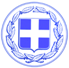                       Κως, 09 Ιουνίου 2016ΔΕΛΤΙΟ ΤΥΠΟΥΘΕΜΑ : ‘’ Αύριο στις 2 το μεσημέρι η πρώτη συνάντηση αντιπροσωπειών των Δήμων Κω και Μπόντρουμ’’Η πρώτη συνάντηση των αντιπροσωπειών των Δήμων Κω και Μπόντρουμ, πραγματοποιείται αύριο στις 2 το μεσημέρι στο Δημαρχείο του Μπόντρουμ.Αντικείμενο της συνάντησης η πρόταση του Δήμου Κω για την ανακήρυξη των δύο δήμων, ως τουριστικής ζώνης και η συνεργασία στην εξάλειψη των συνεπειών του μεταναστευτικού στις τοπικές οικονομίες και στον τουρισμό.Η συνεργασία θα εξειδικευθεί με συγκεκριμένο πλαίσιο και δράσεις ενώ θα υπάρξει και κοινή συνεδρίαση των δύο δημοτικών συμβουλίων.Επικεφαλής της αντιπροσωπείας του Δήμου Κω θα είναι ο Δήμαρχος Κω κ.Κυρίτσης, ο οποίος θα έχει και κατ΄ ιδίαν συνάντηση με το Δήμαρχο του Μπόντρουμ κ. Mehmet Kocadon. Στην αντιπροσωπεία του Δήμου Κω, για αυτή την πρώτη διμερή συνάντηση, μετέχουν ο Πρόεδρος του Δημοτικού Συμβουλίου κ.Μυλωνάς και ο Αντιδήμαρχος κ.Σιφάκης και ο Πρόεδρος της Μαρίνας κ. Μαραγκός.Γραφείο Τύπου Δήμου Κω